DAN - die anderen Nachrichten 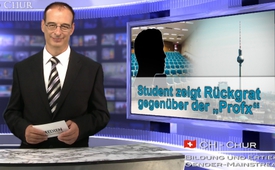 Student zeigt Rückgrat gegenüber der „Profx“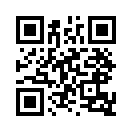 So einfach ist das an den Universitäten. Zumindest bis zum Genderismus. Sebastian Zidek, ein Student der Technischen Universität Berlin hat vorgemacht, wie man dem Gender-Unsinn am besten begegnet. Er beschäftigte sich mit einer Arbeit zum Thema „Einführung in das Verkehrswesen“. Dabei sollte er, gegen seine Überzeugung, die  Abhandlung in „gendersensibler Sprache“ verfassen. Die TU stellte dies so zur Vorgabe. Die Androhung einer schlechteren Benotung liess
er nicht auf sich sitzen.Wissenschaftliches Arbeiten ist das einzige Kriterium, welches für die Benotung zählt!

So einfach ist das an den Universitäten. Zumindest bis zum Genderismus. Sebastian Zidek, ein Student der Technischen Universität Berlin hat vorgemacht, wie man dem Gender-Unsinn am besten begegnet. Er beschäftigte sich mit einer Arbeit zum Thema „Einführung in das Verkehrswesen“. Dabei sollte er, gegen seine Überzeugung, die  Abhandlung in „gendersensibler Sprache“ verfassen. Die TU stellte dies so zur Vorgabe. Die Androhung einer schlechteren Benotung liess
er nicht auf sich sitzen. So wandte er sich eben an die Rechtsabteilung der TU. Und siehe da, diese ominöse Richtlinie mit der angeblichen Verpflichtung zur gendersensiblen Sprache existiert nirgendwo. Es wäre wahrlich sehr einfach, wenn endlich alle Studenten aufwachen und sich ihren Professoren, 
„Profx“ oder „Professor_*Innen“ oder wie sie sonst  noch gern genannt werden, einfach in diesem Punkt  widersetzen. 

„Wir wollen uns weigern, das zu sagen, was wir nicht denken“, erklärte schon der russische Schriftsteller Alexander Solschenizyn.
Stell dir vor, es gendert – und keiner macht mit.von a.h.Quellen:https://jungefreiheit.de/debatte/kommentar/2015/wehrt-euch/Das könnte Sie auch interessieren:#DaN - Die anderen Nachrichten - www.kla.tv/DaNKla.TV – Die anderen Nachrichten ... frei – unabhängig – unzensiert ...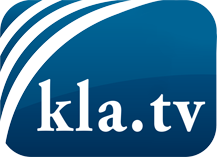 was die Medien nicht verschweigen sollten ...wenig Gehörtes vom Volk, für das Volk ...tägliche News ab 19:45 Uhr auf www.kla.tvDranbleiben lohnt sich!Kostenloses Abonnement mit wöchentlichen News per E-Mail erhalten Sie unter: www.kla.tv/aboSicherheitshinweis:Gegenstimmen werden leider immer weiter zensiert und unterdrückt. Solange wir nicht gemäß den Interessen und Ideologien der Systempresse berichten, müssen wir jederzeit damit rechnen, dass Vorwände gesucht werden, um Kla.TV zu sperren oder zu schaden.Vernetzen Sie sich darum heute noch internetunabhängig!
Klicken Sie hier: www.kla.tv/vernetzungLizenz:    Creative Commons-Lizenz mit Namensnennung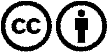 Verbreitung und Wiederaufbereitung ist mit Namensnennung erwünscht! Das Material darf jedoch nicht aus dem Kontext gerissen präsentiert werden. Mit öffentlichen Geldern (GEZ, Serafe, GIS, ...) finanzierte Institutionen ist die Verwendung ohne Rückfrage untersagt. Verstöße können strafrechtlich verfolgt werden.